Российская ФедерацияРеспублика ХакасияТаштыпский районАдминистрация Бутрахтинского сельсовета                                                       ПОСТАНОВЛЕНИЕ«_15__»_10___2014 г.                            д.Бутрахты                                                 № _94 О кадровом резерве в АдминистрацииБутрахтинского  сельсовета     В целях обеспечения конституционного права граждан Российской Федерации на равный доступ к муниципальной службе и права муниципальных служащих на должностной рост на конкурсной основе, в соответствии со статьёй 32 Федерального закона от 02 марта 2007 г. N 25-ФЗ "О муниципальной службе в Российской Федерации", статей 14 Закона Республики Хакасия от 06 июля 2007 г. N 39-ЗРХ "О муниципальной службе в Республике Хакасия", руководствуясь Уставом  муниципального образования Бутрахтинский сельсовет, постановляет:1.Утвердить  положение о кадровом резерве в Администрации Бутрахтинского сельсовета (приложение 1).2.  Постановление обнародовать на информационных стендах и на официальном сайте администрации Бутрахтинского сельсовета.3. Контроль за исполнением данного постановления оставить за собой.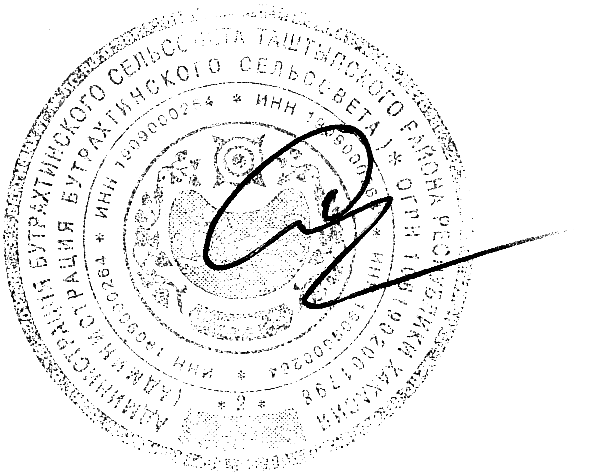 Глава  Бутрахтинского сельсовета                                           С.А.СултрековПриложение 1к постановлению администрацииБутрахтинского сельсоветаот «___»_____2014 г. N___                                                            Положениео кадровом резерве в Администрации Бутрахтинского сельсовета 1. ОБЩИЕ ПОЛОЖЕНИЯ1.1. Настоящее положение разработано в целях реализации статьи 32 Федерального закона от 02 марта 2007 г. N 25-ФЗ "О муниципальной службе в Российской Федерации", статьи 14 Закона Республики Хакасия от 06 июля 2007 г. N 39-ЗРХ "О муниципальной службе в Республике Хакасия", Положение определяет порядок формирования кадрового резерва из числа муниципальных служащих и лиц, в том числе не состоящих на муниципальной службе, и их подготовки для выдвижения на замещение муниципальных должностей муниципальной службы в органах исполнительной власти. 1.2. Под кадровым резервом на муниципальные должности муниципальной службы в органах исполнительной власти муниципального образования Бутрахтинский сельсовет понимается группа специально отобранных перспективных специалистов, обладающих необходимыми для замещения руководящих муниципальных должностей муниципальной службы администрации  Бутрахтинского сельсовета профессиональными и нравственно-психологическими качествами, успешно проявивших себя в сфере профессиональной деятельности. 1.3. Кадровый резерв создается в целях совершенствования деятельности по подбору и расстановке муниципальных служащих  муниципального образования Бутрахтинский сельсовет, улучшения их качественного состава, своевременного удовлетворения дополнительной потребности в кадрах муниципальных служащих и сокращения периода их адаптации при назначении на муниципальные должности муниципальной службы  муниципального образования Бутрахтинский сельсовет. 1.4. Основными задачами работы с кадровым резервом являются:- определение потребности в кадровом резерве на руководящие муниципальные должности муниципальной службы муниципального образования Бутрахтинский сельсовет; -выявление лиц, обладающих потенциальными способностями и возможностями к руководящей работе; -организация целевой подготовки лиц, включенных в кадровый резерв; -обеспечение своевременного замещения вакантных муниципальных должностей муниципальной службы муниципального образования Бутрахтинский сельсовет квалифицированными кадрами в соответствии с квалификационными требованиями. 1.5. Работа с кадровым резервом строится на принципах конкурсности включения в резерв, гласности и объективной оценки кандидатов. 1.6. Общее руководство работой с кадровым резервом администрации  Бутрахтинского сельсовета осуществляет глава  Бутрахтинского сельсовета. Ответственность за работу с резервом в администрации  Бутрахтинского сельсовета возлагается на специалиста.2. ПОРЯДОК ФОРМИРОВАНИЯ КАДРОВОГО РЕЗЕРВА2.1. Кадровый резерв администрации Бутрахтинского сельсовет формируется и обновляется по состоянию на 1 января следующего года на 3 последующих календарных года (далее - период). 2.2. Кадровый резерв администрации Бутрахтинского сельсовета формируется для замещения: 1) вакантных муниципальных должностей муниципальной службы администрации  Бутрахтинского сельсовета высшей группы категорий "руководители" и "специалисты" в администрации  Бутрахтинского сельсовет в порядке должностного роста муниципального служащего; 2) должностей муниципальной службы, назначение на которые и освобождение от которых осуществляется главой  Администрации Бутрахтинского сельсовета. 2.3. Кадровый резерв администрации Бутрахтинского сельсовета формируется для замещения: 1) вакантных должностей муниципальной службы главной, ведущей и старшей групп категорий "специалисты", "обслуживающие специалисты", главной группы категории "руководители" в администрации в порядке должностного роста муниципального служащего; 2) вакантной должности муниципальной службы в другом государственном органе в порядке должностного роста муниципального служащего. 2.4. В соответствующий кадровый резерв включаются: 1) кандидаты, участвовавшие в конкурсе на замещение вакантной должности муниципальной службы в администрации Бутрахтинского сельсовета, формирующем кадровый резерв, не ставшие победителями конкурса на замещение вакантной должности муниципальной службы и рекомендованные конкурсной комиссией к включению в кадровый резерв, - на должность муниципальной службы, на которую они претендовали при проведении конкурса на замещение вакантной должности муниципальной службы, в течение одного месяца со дня завершения конкурса. 2.5. Для проведения конкурса на включение в кадровый резерв администрации  Бутрахтинского сельсовета образуется конкурсная комиссия. Состав конкурсной комиссии, сроки и порядок ее работы, а также методика проведения конкурса на включение в кадровый резерв определяются соответствующим актом. 2.6. Включение кандидата (далее также - лицо, состоящее в кадровом резерве) в кадровый резерв администрации Бутрахтинского сельсовета оформляется актом главы администрации Бутрахтинского сельсовета, с внесением соответствующей записи в личное дело кандидата и иные документы, подтверждающие его служебную деятельность. Соответствующий кадровый резерв формируется по форме согласно приложению 1 к настоящему Положению с разбивкой по: группам должностей муниципальной гражданской службы (высшие, главные, ведущие, старшие). По младшей группе должностей и должностям категории "помощники (советники)" кадровый резерв не формируется. 2.7. В состав кадрового резерва не может быть включен гражданин в случае: -признания его недееспособным или ограниченно дееспособным решением суда, вступившим в законную силу; -лишения его права занимать муниципальные должности муниципальной службы в течение определенного срока решением суда, вступившим в законную силу;- наличия подтвержденного заключением медицинского учреждения заболевания, препятствующего исполнению им должностных обязанностей; -наличия гражданства иностранного государства, за исключением случаев, если доступ к муниципальной службе урегулирован на взаимной основе межгосударственными соглашениями;-наличия у него в течение предшествующего года дисциплинарных взысканий. 2.8. Кандидат может состоять в кадровом резерве нескольких государственных органов. 2.9. Количество кандидатов, включаемых в резерв, и срок нахождения в резерве определяются кадровой службой администрации Бутрахтинского сельсовета по согласованию с руководителем, в компетенцию которого входит назначение на должность и освобождение от должности соответствующего муниципального служащего. При этом срок нахождения в резерве на одну конкретную муниципальную должность муниципальной службы администрации Бутрахтинского сельсовета не должен превышать трех лет. 2.10. Квалификационные требования к кандидатам в резерв, предусмотренные настоящим Положением, не являются исчерпывающими и предполагают необходимость индивидуального подхода к оценке знаний, умений, навыков, деловых и личностных качеств кандидатов. 2.11. На каждого кандидата в резерв представляются: копия анкеты; справка (приложение 2); письменное согласие кандидата; рекомендация последней аттестационной комиссии (при ее наличии). 2.12. Ежегодно подводятся итоги работы с кадровым резервом администрации Бутрахтинского сельсовета. По результатам работы кадровыми службами готовятся предложения о сохранении кандидатов в составе резерва или об их исключении из состава резерва, которые доводятся до главы Администрации сельсовета, руководителей управлений для принятия ими соответствующих решений. Обновление резерва осуществляется в том же порядке, в котором происходит его формирование. 2.13. Основаниями для исключения из состава резерва являются: увольнение муниципального служащего с муниципальной должности муниципальной службы; прекращение кандидатом, не находящимся на муниципальной службе, трудового договора по пунктам 3, 5 - 12 статьи 81, пунктам 4 - 7 статьи 83 Трудового кодекса Российской Федерации; личное заявление лица, состоящего в кадровом резерве; истечение срока нахождения в кадровом резерве; неоднократное совершение дисциплинарных проступков в период нахождения в составе кадрового резерва. Исключение из состава кадрового резерва может быть произведено в связи с неудовлетворительными показателями служебной деятельности кандидата, включенного в состав кадрового резерва, по представлению его руководителя и на основании соответствующих рекомендаций аттестационной комиссии. Решение об исключении кандидата из соответствующего кадрового резерва оформляется актом главы Бутрахтинского сельсовета и в течение одного месяца со дня принятия акта доводится до сведения лица, исключенного из кадрового резерва.  Решение об исключении кандидата из кадрового резерва может быть им обжаловано в соответствии с законодательством Российской Федерации.3. ПОРЯДОК ПОДГОТОВКИ КАДРОВОГО РЕЗЕРВА3.1. Подготовка кадрового резерва включает в себя оценку уровня профессиональной подготовки, переподготовку, повышение квалификации и стажировку кандидатов, состоящих в резерве. 3.2. Оценка уровня профессиональной подготовки кандидатов, состоящих в кадровом резерве, производится в целях эффективного выполнения задач по муниципальной должности муниципальной службы, выявления положительных качеств, недостатков, сильных и слабых сторон, степени подготовленности кандидата к замещению им муниципальной должности муниципальной службы, а также определения необходимых видов и форм обучения. Могут использоваться следующие способы оценки уровня профессиональной подготовки кандидата, состоящего в кадровом резерве: тестирование; собеседование; оценка результатов деятельности за период обучения и (или) стажировки; отзывы непосредственного и вышестоящего руководителя, его подчиненных, руководителей других организаций (подразделений); экспертные оценки; оценка итогов деятельности структурного подразделения, которым руководит кандидат, либо результатов осуществляемой им работы; результаты аттестации; психологическая оценка и др. 3.3. Обучение кадрового резерва проводится по специальным программам, направленным на получение и обновление теоретических знаний, а также изучение потенциальных и актуальных личностных качеств кандидатов, необходимых для замещения муниципальной должности муниципальной службы. 3.4. Глава Бутрахтинского сельсовета несет персональную ответственность за качественный состав кадрового резерва и рост его профессионализма.4. ФОРМЫ РАБОТЫ С КАДРОВЫМ РЕЗЕРВОМ4.1. Основными задачами работы с кадровым резервом являются формирование профессиональных знаний, навыков и опыта, расширение кругозора и развитие личных качеств, необходимых для замещения должностей муниципальной службы в администрации  Бутрахтинского сельсовета, у лиц, состоящих в кадровом резерве. 4.2. Для реализации задач, изложенных в пункте 4.1 настоящего Положения, могут быть использованы следующие формы работы с лицами, состоящими в кадровом резерве:- замещение должности муниципальной службы на период отсутствия муниципального служащего, замещающего эту должность на постоянной основе, лицом, состоящим в кадровом резерве; -стажировка лица, состоящего в кадровом резерве, на должностях муниципальной службы в администрации Бутрахтинского сельсовета; -участие лица, состоящего в кадровом резерве, в подготовке и проведении в администрации Бутрахтинского сельсовета  семинаров, конференций, совещаний; -направление лица, состоящего в кадровом резерве, на переподготовку,    повышение квалификации в образовательные учреждения профессионального образования в порядке, установленном законодательством;- самообразование лица, включенного в кадровый резерв, по плану индивидуальной подготовки.                                                                                           Приложение 1                                                                                                                              к положению                                                                                                                  СПИСОКкадрового резерва Администрации Бутрахтинского сельсоветаРуководитель кадровой службы Фамилия И.О.Приложение 2к положению                                                            СПРАВКАФамилия, имя, отчество Дата рожденияМесто рожденияОкончил (когда, что) Имеет ли ученое (почетное)звание, степень (какие) Образование Специальность по образованию,КвалификацияРАБОТА В ПРОШЛОМ:Приложение 3к положениюОТЧЕТо составе и движении кадрового резерва администрацииБутрахтинского сельсовета на 1 января 2014г.1. Всего кандидатов включено в кадровый резерв ____________, в том числе: государственных гражданских служащих _____________ муниципальных служащих _____________ иных лиц _____________ мужчин _____________ женщин _____________ 2. Имеют высшее образование _____________ 3. Направлены учиться в высшие учебные заведения _____________ 4. Направлены на профессиональную переподготовку _____________ 5. Обучены на курсах повышения квалификации _____________ 6. Прошли стажировку _____________ 7. Состав кадрового резерва по возрасту: до 30 лет _____________ с 31 до 40 лет _____________ с 41 до 50 лет _____________ с 51 года и старше _____________ N 
п/п Ф.И.О.Дата 
рож- 
денияЗанима-
емая 
долж- 
ность, 
дата 
назна- 
чения 
на 
долж- 
ность Стаж 
госу- 
дарст-
венной
службыБазовое 
образо- 
вание: 
наиме- 
нование 
учебного 
заведения
и дата 
его окон-
чания, 
специ- 
альность;
ученая 
степень Допол- 
нитель-
ное 
образо-
вание, 
повыше-
ние 
квали- 
фикацииРекомен-
дуется в
резерв 
на долж-
ность/ 
группу 
должнос-
тей 
опреде- 
ленной 
специа- 
лизации При-
меч.1 2 3 4 5 6 7 8 9 Период времени Место работы, должностьМестонахождение организации, предприятия1 2 3 